１　生物の観察（の使い方）について，次の問いに答えなさい。⑴　図のように水でじたプレパラートをつくるとき，カバーガラスをゆっくりとスライドガラスに下ろします。この理由をに書きなさい。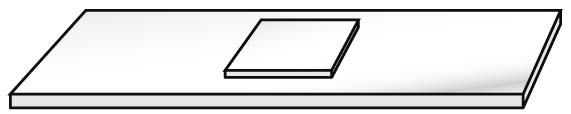 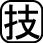 （　　　　　　　　　　　　　　　　　　　　　　　）⑵　顕微鏡のレンズには接眼レンズと対物レンズがありますが，とりつける順序を書きなさい。（　　　　　　　　　　　）→（　　　　　　　　　　　）⑶　10倍の接眼レンズと40倍の対物レンズをとりつけたときの倍率はいくらになりますか。（　　　　　　　）⑷　顕微鏡で高倍率にすると，低倍率のときと比べて見える範囲，明るさはそれぞれどのようになるか，書きなさい。見える範囲（　　　　　　　　　）明るさ（　　　　　　　　　）⑸　顕微鏡で観察するとき，低倍率から始めますがこの理由を簡潔に書きなさい。（　　　　　　　　　　　　　　　　　　　　　　　　　　　　　　　　）２　エンドウとマツについて，次の問いに答えなさい。⑴　図のエンドウの花のつくりについて，その部分が中心にあるものから順に並べなさい。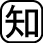 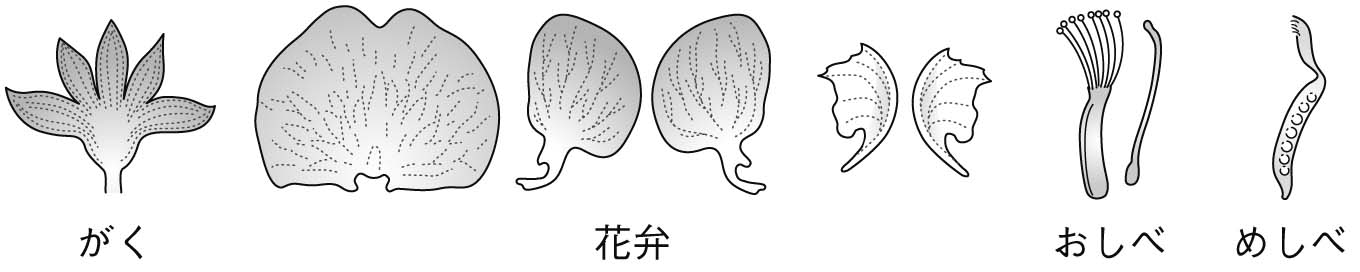 （　　　　　　）→（　　　　　　）→（　　　　　　）→がく⑵　受粉とはどのようなことでしょうか。「おしべ」「めしべ」ということばを使って簡潔に書きなさい。（　　　　　　　　　　　　　　　　　　　　　　　　　　　　　　　　　　　　　　　　　　　　　　　）⑶　エンドウは植物です。被子植物のを植物と比べて簡潔に書きなさい。（　　　　　　　　　　　　　　　　　　　　　　　　　　　　　　　　　　　　　　　　　　　　　　　）⑷　図のマツの花のにあたる部分をりなさい。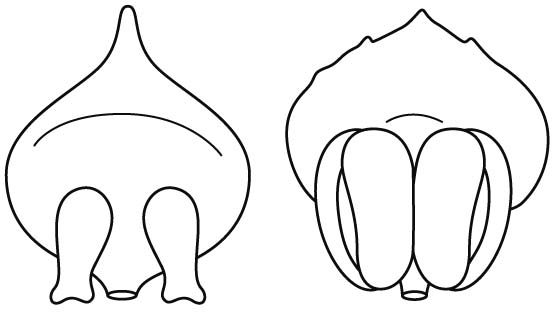 ⑸　裸子植物であるマツの特徴を被子植物と比べて簡潔に書きなさい。（　　　　　　　　　　　　　　　　　　　　　　　　　　　　　　　　　　　　　　　　　　　　　　　）